Module 2 Programme 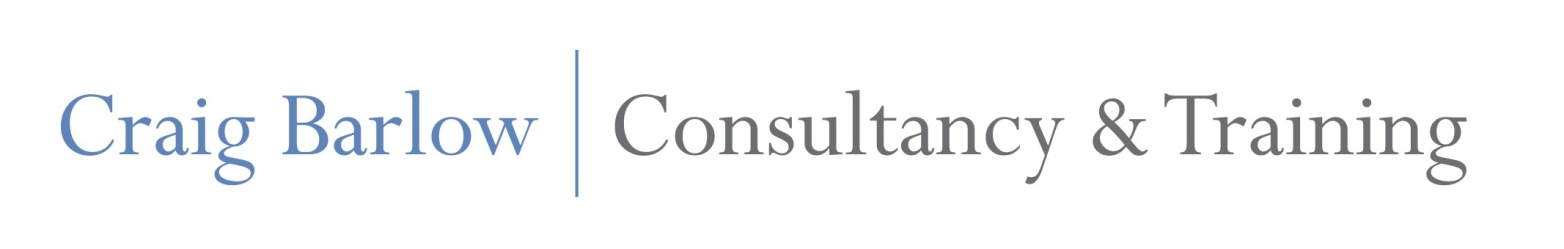 Refer to E-Manual for Content Details09:30 Welcome Back Recap Module 1Baseline Activity09:50 Session 1Introduction to  The Family Risk and Safety Assessment (FRaSA)Key PrinciplesStatic and Dynamic Risk Factors11:15 Coffee11: 30  Assessment StructurePreparationAdministration12:45 Lunch13: 30  Case Study Session: TiffanyCollating and organising evidence using the FRaSA Manual14:45 TEA15:00 AnalysisScenario buildingSummary judgementsOutcome of the case16:30 Evaluation and Close